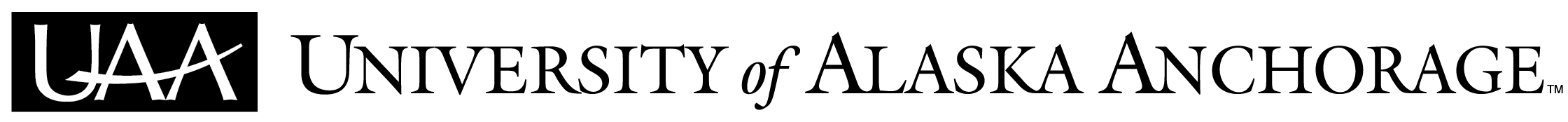 Office of Undergraduate Research & ScholarshipUniversity of Alaska Anchorage Consortium Library Award* Cover sheets must be signed by student and faculty mentor. Unsigned applications will not be accepted. Submit by posted deadline to the Office of Undergraduate Research & Scholarship, RH 122For additional information visit the OURS Consortium Library Award page.Questions: Please contact the Office of Undergraduate Research & Scholarship at 907-786-4874 or uaa_honors@alaska.eduFor more information about successful applications please visit Library guide for Award.Application Date:Project Title:Semester Project Completed: [   ] Spring   [   ] Summer   [   ] Fall     Year:Was this project completed in the context of UAA coursework?   [   ] Yes    [   ] NoIf yes, course number and title:Student Name:                                                     Student ID Number:Address:Email:                                                                   Phone:Degree program:                                                  Campus:Major:                                                                   # credits enrolled (current semester)Student’s Signature*:                                                                       Faculty Mentor:                                                    Department/College:I certify that this project was completed under my supervision and in accordance with the standards of Research Integrity and Compliance at UAA.Faculty Mentor Signature*:                                                               